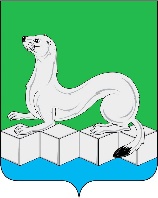 Российская ФедерацияАдминистрацияУсольского муниципального районаИркутской областиПОСТАНОВЛЕНИЕОт 22.12.2022г.								№870 рп. БелореченскийО внесении изменений   в муниципальную программу «Обеспечение безопасности населения Усольского района»на 2020-2025гг.На основании подпунктов 5.4.3., пункта 5.4. главы 5 Порядка принятия решений о разработке, формировании, утверждении, реализации и оценки эффективности реализации муниципальных программ Усольского муниципального района Иркутской области утвержденного постановлением администрации  Усольского  муниципального района Иркутской области от 21.02.2019г. № 229 (в редакции от 20.07.2022г. №430), руководствуясь ст.ст. 22, 46 Устава Усольского муниципального района Иркутской области, администрация Усольского муниципального района Иркутской областиПОСТАНОВЛЯЕТ:Внести в муниципальную программу «Обеспечение безопасности населения Усольского района» на 2020-2025гг.», утвержденную постановлением администрации Усольского муниципального района Иркутской области от 01.11.2019г. №1098 (в редакции от 07.11.2022г. №729) следующие изменения:1.1. в паспорте муниципальной программы графу «Объемы финансирования муниципальной программы по источникам и срокам» изложить в следующей редакции:1.2. абзац первый раздела 6 «Объемы финансирования муниципальной программы по источникам и срокам» изложить в следующей редакции:«Общий объем финансирования на 2020-2025 годы составляет      22941,26 тыс. руб., в том числе по годам:2020г. – 4639,57 тыс. руб.;2021г. – 2856,31 тыс. руб.;2022г. – 4474,78 тыс. руб.;2023г. – 4127,40 тыс. руб.;2024г. – 4127,40 тыс. руб.;2025г. – 2715,80 тыс. руб.из них средства бюджета Иркутской области – 18175 тыс. руб., в том числе по годам:2020г. – 2682,10 тыс. руб.;2021г. – 2400,70 тыс. руб.;2022г. – 3922,60 тыс. руб.;2023г. – 3652,40 тыс. руб.;2024г. – 3652,40 тыс. руб.;2025г. – 1864,80 тыс. руб.из них средства бюджета Усольского муниципального района Иркутской области – 4766,25 тыс. руб., в том числе по годам: 2020г. – 1957,47 тыс. руб.;2021г. – 455,61 тыс. руб.;2022г. – 552,18 тыс. руб.;2023г. – 475,00 тыс. руб.;2024г. – 475,00 тыс. руб;2025г. – 851,00 тыс. руб.»;1.3.в паспорте подпрограммы 1 «Гражданская оборона и защита населения от чрезвычайных ситуаций»: 1.3.1. графу «Объемы финансирования попдрограммы   по источникам и срокам» изложить в следующей редакции:1.3.2. абзац первый раздела 6 «Объемы финансирования подпрограммы по источникам и срокам» изложить в следующей редакции:«Общий объем финансирования на 2020-2025 годы составляет 2239,88 тыс. руб., в том числе по годам:2020г. – 1677,13 тыс.руб.;2021г. – 140,0 тыс.руб.;2022г. – 182,75 тыс.руб.;2023г. – 80,0 тыс.руб.;2024г. – 80,0 тыс. руб;2025г. – 80,0 тыс.руб.из них средства бюджета Усольского муниципального района Иркутской области – 2239,88 тыс. руб., в том числе по годам:   2020г. – 1677,13 тыс.руб.;  2021г. – 140,0 тыс.руб.;  2022г. – 182,75 тыс.руб.;2023г. – 80,0 тыс.руб.;2024г. – 80,0 тыс. руб;2025г. – 80,0 тыс.руб.»;1.4. приложения 3,4 изложить в новой редакции (прилагаются).  	      2. Отделу по организационной работе аппарата администрации Усольского муниципального района Иркутской области (Пономарева С.В.) опубликовать настоящее постановление в газете «Официальный вестник Усольского района» и в сетевом издании «Официальный сайт администрации Усольского района» в информационно-телекоммуникационной сети «Интернет» (www.usolie-raion.ru).3.Настоящее постановление вступает в силу после дня его официального опубликования.4. Контроль за исполнением настоящего постановления возложить на заместителя мэра по муниципальному хозяйству Константинова А.Б.Мэр Усольского муниципального районаИркутской области							    В.И. Матюха Приложение 3к муниципальной программе «Обеспечение безопасности населения Усольского района» на 2020-2025 гг.Ресурсное обеспечение реализации муниципальной программы за счет средств бюджета Усольского муниципального района Иркутской области «Обеспечение безопасности населения Усольского района» Приложение 4к муниципальной программе «Обеспечение безопасности населения Усольского района» на 2020-2025 гг.Прогнозная (справочная) оценка ресурсного обеспечения реализации муниципальной программы за счет всех источников финансирования«Обеспечение безопасности населения   Усольского района» Объемы финансирования муниципальной программы по источникам и срокамОбщий объем финансирования на 2020-2025 годы составляет 22941,26 тыс. руб., в том числе по годам:2020г. – 4639,57 тыс. руб.;2021г. – 2856,31 тыс. руб.;2022г. – 4474,78 тыс. руб.;2023г. – 4127,4 тыс. руб.;2024г. – 4127,4 тыс. руб.;2025г. – 2715,80 тыс. руб.из них средства бюджета Иркутской области – 18175 тыс. руб., в том числе по годам:2020г. – 2682,10 тыс. руб.;2021г. – 2400,70 тыс. руб.;2022г. – 3922,6 тыс. руб.;2023г. – 3652,40 тыс. руб.;2024г. – 3652,40 тыс. руб.;2025г. – 1864,80 тыс. руб.из них средства бюджета Усольского муниципального района Иркутской области – 4766,25 тыс. руб., в том числе по годам: 2020 г. – 1957,47 тыс. руб.;2021 г. – 455,61 тыс. руб.;2022 г. – 552,18 тыс. руб.;2023 г. – 475,00 тыс. руб.;2024 г. – 475,00 тыс. руб.;2025 г. – 851,00 тыс. руб.Объемы финансирования  подпрограммы по источникам и срокам«Общий объем финансирования на 2020-2025 годы составляет 2239,88 тыс. руб., в том числе по годам:2020г. – 1677,13 тыс.руб.;2021г. – 140,0 тыс.руб.;2022г. – 182,75 тыс.руб.;2023г. – 80,0 тыс.руб.;2024г. – 80,0 тыс. руб;2025г. – 80,0 тыс.руб.из них средства бюджета Усольского муниципального района Иркутской области – 2239,88 тыс. руб., в том числе по годам:   2020г. – 1677,13 тыс.руб.;  2021г. – 140,0 тыс.руб.;  2022г. – 182,75 тыс.руб.;2023г. – 80,0 тыс.руб.;2024г. – 80,0 тыс. руб;2025г. – 80,0 тыс.руб.»;№ п/пНаименование муниципальной программы, подпрограммы, основного мероприятия, мероприятияИсполнительРасходы (тыс. руб.),Расходы (тыс. руб.),Расходы (тыс. руб.),Расходы (тыс. руб.),Расходы (тыс. руб.),Расходы (тыс. руб.),Расходы (тыс. руб.),№ п/пНаименование муниципальной программы, подпрограммы, основного мероприятия, мероприятияИсполнитель202020212022202320242025Всего12345678910Муниципальная программа «Обеспечение безопасности населения  Усольского района»Всего в т.ч.1957,47455,61552,18475,00475,00851,004766,26Муниципальная программа «Обеспечение безопасности населения  Усольского района»Ответственный исполнитель: отдел ГО и ЧС администрации Усольского муниципального района Иркутской области500,87165,00207,75105,00105,00105,001188,62Муниципальная программа «Обеспечение безопасности населения  Усольского района»Соисполнитель: управление ЖКХ администрации Усольского муниципального района Иркутской области0,000,000,000,000,000,000,00Муниципальная программа «Обеспечение безопасности населения  Усольского района»Участник: отдел учёта и отчётности аппарата администрации Усольского муниципального района Иркутской области256,60290,61344,44370,00370,00746,002377,65Ответственный исполнитель: Комитет по экономике и финансам администрации Усольского муниципального района Иркутской области1200,00,000,000,000,000,001200,001.Подпрограмма 1 «Гражданская оборона и защита населения от чрезвычайных ситуаций»ВсегоВ т.ч.1677,13140,00182,7580,0080,0080,002239,881.Подпрограмма 1 «Гражданская оборона и защита населения от чрезвычайных ситуаций»Ответственный исполнитель: отдел ГО и ЧС администрации Усольского муниципального района Иркутской области1677,13140,00182,7580,0080,0080,002239,881.1. Мероприятие. «Изготовление и распространение методической наглядной агитации»Ответственный исполнитель: отдел ГО и ЧС администрации Усольского муниципального района Иркутской области37,1350,0050,0050,0050,0050,00287,131.2. Мероприятие. «Изготовление и размещение информационных материалов в СМИ»  Ответственный исполнитель: отдел ГО и ЧС администрации Усольского муниципального района Иркутской области40,0030,00-30,0030,0030,00160,001.3.Мероприятие  «Предотвращение распространения коронавирусной инфекцииОтветственный исполнитель: отдел ГО и ЧС администрации Усольского муниципального района Иркутской области400,000,000,000,000,000,00400,001.4.Мероприятие.  «Приобретение пожарной техники для сельских поселений Раздольинского и Сосновского муниципальных образований»Исполнитель: Комитет по экономике и финансам администрации Усольского муниципального района Иркутской области1200,000,000,000,000,000,001200,001.5.Мероприятие.  «Демонтаж и установка комплекса технических средств оповещения П-166М»Ответственный исполнитель: отдел ГО и ЧС администрации Усольского муниципального района Иркутской области0,0060,00,000,000,000,0060,001.6.Мероприятие. «Оплата услуг сети широкополосного доступа»Ответственный исполнитель: отдел ГО и ЧС администрации Усольского муниципального района Иркутской области0,000,00104,400,000,000,00104,401.7.Мероприятие.  «Приобретение противопожарных ранцев»Ответственный исполнитель: отдел ГО и ЧС администрации Усольского муниципального района Иркутской области0,000,0028,350,000,000,0028,352.Подпрограмма 2«Профилактика терроризма и экстремизма»ВсегоВ т.ч.280,34315,61369,44395,00395,00771,002526,392.Подпрограмма 2«Профилактика терроризма и экстремизма»Ответственный исполнитель: отдел ГО и ЧС администрации Усольского муниципального района Иркутской области23,7425,0025,0025,0025,0025,00148,742.Подпрограмма 2«Профилактика терроризма и экстремизма»Участник: отдел учёта и отчетности аппарата администрации Усольского муниципального района Иркутской области256,60290,61344,44370,00370,00746.002377,652.1.Мероприятие. «Изготовление и распространение методической наглядной агитации»Ответственный исполнитель: отдел ГО и ЧС администрации Усольского муниципального района Иркутской области5,7410,0010,0010,0010,0010,0055,742.2.Мероприятие.  «Изготовление и размещение информационных материалов в СМИ»  Ответственный исполнитель: отдел ГО и ЧС администрации Усольского муниципального района Иркутской области18,0015,0015,0015,0015,0015,0093,002.3.Мероприятие. «Оплата услуг охраны здания администрации Усольского муниципального района Иркутской области»Участник: отдел учёта и отчетности аппарата администрации Усольского муниципального района Иркутской области219,52263,52299,77275,00275,00651,001983,812.4.Мероприятие: «Обеспечение пожарной безопасности в здании администрации Усольского муниципального района Иркутской области» Участник: отдел учёта и отчетности аппарата администрации Усольского муниципального района Иркутской области37,0827,0944,6795,0095,0095,00393,843.Основное мероприятие.«Осуществление полномочий по Организации мероприятий при осуществлении деятельности по обращению с собаками и кошками без владельцев»Соисполнитель: Управление ЖКХ администрации Усольского муниципального района Иркутской области0,000,000,000,000,000,000,00№ п/пНаименование муниципальной программы, подпрограммы, основного мероприятия, мероприятияИсточник финансированияРасходы (тыс. руб.),Расходы (тыс. руб.),Расходы (тыс. руб.),Расходы (тыс. руб.),Расходы (тыс. руб.),Расходы (тыс. руб.),Расходы (тыс. руб.),Механизм привлечения средств№ п/пНаименование муниципальной программы, подпрограммы, основного мероприятия, мероприятияИсточник финансирования202020212022202320242025всегоМеханизм привлечения средств1234567891011Муниципальная программа «Обеспечение безопасности населения Усольского района»всего4639,572856,31 4474,784127,404127,42715,8022941,26Муниципальная программа «Обеспечение безопасности населения Усольского района»бюджет субъекта РФ2682,102400,703922,63652,43652,401864,8018175Муниципальная программа «Обеспечение безопасности населения Усольского района»местный бюджет1957,47455,61552,18475,00475,00851,004766,251.Подпрограмма 1 «Гражданская оборона и защита населения от чрезвычайных ситуаций»всего1677,13140,00182,7580,0 080,0080,002239,881.Подпрограмма 1 «Гражданская оборона и защита населения от чрезвычайных ситуаций»местный бюджет1677,13140,00182,7580,0 080,0080,002239,881.1.Мероприятие. «Изготовление и распространение методической наглядной агитации»всего37,1350,0050,0050,0050,0050,00287,131.1.Мероприятие. «Изготовление и распространение методической наглядной агитации»местный бюджет37,1350,0050,0050,0050,0050,00287,131.2.Мероприятие . «Изготовление и размещение информационных материалов в СМИ»всего40,0030,00-30,0030,0030,00160,001.2.Мероприятие . «Изготовление и размещение информационных материалов в СМИ»местный бюджет 40,0030,00-30,0030,0030,0160,001.3.Мероприятия. «Предотвращение распространения коронавирусной инфекции»всего400,000,000,000,000,000,00400,001.3.Мероприятия. «Предотвращение распространения коронавирусной инфекции»местный бюджет 400,000,000,000,000,000,00400,001.4.Мероприятие. «Приобретение пожарной техники для сельских поселений Раздольинского и Сосновского муниципальных образований»всего1200,000,000,000,000,000,001200,001.4.Мероприятие. «Приобретение пожарной техники для сельских поселений Раздольинского и Сосновского муниципальных образований»местный бюджет1200,000,000,000,000,000,001200,001.5.Мероприятие.«Демонтаж и установка комплекса технических средств оповещения      П-166М»всего0,0060,00,000,000,000,0060,001.5.Мероприятие.«Демонтаж и установка комплекса технических средств оповещения      П-166М»местный бюджет0,0060,00,000,000,000,0060,001.6.Мероприятие.«Оплата услуг сети широкополосного доступа»всего0,000,00104,40,000,000,00104,41.6.Мероприятие.«Оплата услуг сети широкополосного доступа»местный бюджет 0,000,00104,40,000,000,00104,41.7.Мероприятие. «Приобретение противопожарных ранцев»всего0,000,0028,350,000,000,0028,351.7.Мероприятие. «Приобретение противопожарных ранцев»местный бюджет0,000,0028,350,000,000,0028,352.Подпрограмма 2«Профилактика терроризма и экстремизма»всего280,34315,61369,44395,00395,00771,002526,392.Подпрограмма 2«Профилактика терроризма и экстремизма»местный бюджет 280,34315,61369,44395,00395,00771,002526,392.1.Мероприятие.  «Изготовление и распространение методической наглядной агитации»всего5,7410,0010,0010,0010,0010,0055,742.1.Мероприятие.  «Изготовление и распространение методической наглядной агитации»местный бюджет5,7410,0010,0010,0010,0010,0055,742.2.Мероприятие.  «Изготовление и размещение информационных материалов в СМИ»всего18,0015,0015,0015,0015,0015,0093,002.2.Мероприятие.  «Изготовление и размещение информационных материалов в СМИ»местный бюджет18,0015,0015,0015,0015,0015,0093,002.3.Мероприятие. «Оплата услуг охраны здания администрации Усольского муниципального района Иркутской области»всего219,52263,52299,77275,00275,00651,001983,812.3.Мероприятие. «Оплата услуг охраны здания администрации Усольского муниципального района Иркутской области»местный бюджет219,52263,52299,77275,00275,00651,001983,812.4.Мероприятие. «Обеспечение пожарной безопасности в здании администрации Усольского муниципального района Иркутской области»всего37,0827,0944,6795,0095,0095,00393,842.4.Мероприятие. «Обеспечение пожарной безопасности в здании администрации Усольского муниципального района Иркутской области»местный бюджет37,0827,0944,6795,0095,0095,00393,843.Основное мероприятие Осуществление полномочий по «Организации мероприятий по обращению с собаками и кошками без владельцев»Всего2682,102400,703922,63652,403652,401864,80181753.Основное мероприятие Осуществление полномочий по «Организации мероприятий по обращению с собаками и кошками без владельцев»бюджет субъекта РФ2682,102400,703922,63652,403652,401864,8018175Закон Иркутской области от 09.12.2013г.  № 110-ОЗ «О наделении органов местного самоуправления отдельными областными государственными полномочиями по организации мероприятий при осуществлении деятельности по обращению с собаками и кошками без владельцев»